Barnhill Memorial School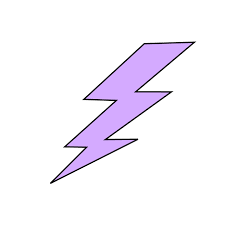                         Barnhill Does Their Best. Better Every Single Time.May 24, 2020	Hello to all students/ parents and guardians,Please take the opportunity to read the Parent letter dated May 20th from superintendent Mrs. Zoe Watson.All staff will be returning to the school on Monday, June 1st. The school will not be open to the public. Staff will be working on the continuity of learning plan which will be completed on June 12th, report cards, year-end reports, organizing and cleaning for summer and of course organizing the transition and celebration of grade 5 and grade 8 students.Even in this last week of May, we need to keep a motivated mindset…we want to continue with a sense of connectivity and a positive, caring climate even at a distance. Families have always been important to school connectedness, and during this situation we find ourselves in, we are realizing just how vital caregivers are who oversee their children’s education. We want to be able to communicate with you and receive your feedback; we thank you for actively engaging with our school.It has been a long and isolating spring, it is now becoming warmer, sunnier and we have been granted more freedom by our premier…we all need to take advantage of getting outside in order to feel rejuvenated.  Many studies suggest that simply spending time outside is good for your brain, body and soul. The following are some of the benefits of being outdoors: You will boost your immune system – your body produces vitamin D when it is directly exposed to sunlight.Being outdoors improves your energy – did you know that just spending 20 minutes outside gives your brain a huge energy boost!You will bump up the production of endorphins -most things we do outside are active, when we move our body, we feel good.Being outside makes us happier – exposure to nature helps us to shrug off the pressures of society, we can take the time to focus on the things we really care about such as family, friends, community and sharing.Being outside will restore your focus – Do you have a hard time concentrating? Go for a walk outside and you will find your focus has been restored!With all these benefits it is time to get outside, but do not forget to exercise your brain as well! Take the time to look at our website, engage in Microsoft teams, email your teachers and complete the weekly assignments.       In addition to the learning options presented to you by the staff of Barnhill Memorial School, you are invited to check out two online resources for families and students including the ASD-S Home Learning site for families:http://web1.nbed.nb.ca/Sites/ASD-S/Pages/AtHomeResources.aspxand the New Brunswick Education and Early Childhood Development site:https://www2.gnb.ca/content/gnb/en/departments/education/learningathome.htmlBoth sites contain a variety of online and offline options for students and families.Art Challenge – This week is International Arts Education Week and the Art challenge is to look at the attached painting from famous French painter named Rene Magritte. It is called Personal Values. There are many ways to interpret this painting, but one of the simplest might be to look at the size of the objects in the room. The glass is much bigger than the bed and the comb is bigger still! Maybe Rene Magritte chose to paint a picture of his room by thinking how often he might use or look at objects in it. The more he used something, the bigger he painted the object inside the room. Give it a try with your room! Think about the top five things in your room that use the most and paint them bigger, the more important they are to you. Do not forget to put your bed and a window in your picture!  Please send all of your submissions to Mr. Turner at: Clifford.turner@nbed.nb.caThis year due to Covid -19 we are unable to celebrate by having our “Moving Up” Ceremony, we would like to complete a special celebration for all of our grade 8 students…we will be contacting each and every one of our grade 8 students the week of June 1st – 5th to explain how you will be part of this celebration. Thank you.A note to all families, if there is any reason to come to the school…for example you realized you forgot something in the building. Please call Ms. Jill Ferguson at 658-5971 after June 1st to make an appointment to come in.We are always here to support our Barnhill community.Thank you,Liza MuiseLiza.muise@nbed.nb.ca&Jill Fergusonjill.ferguson@nbed.nb.ca“I really believe that you can do anything you want with your life. Don’t wait or hesitate – just create.”                        ~ Phil Doucette ~